500 w ER11 spindle brushless motor parameters:Working voltage: 48 VDC need drives, brushless motor to operatePower: 400 wSpeed: 12000 r/minDistance: 0.6 (N.m)Insulation resistance: > 2 ohmsInsulation dielectric strength: 400 v55 mm diameter:Spindle net weight: 1.4KGThe spindle radial runout about 0.01 to 0.03.Can be used for metal or non-metal materials such as carving. The spindle with forced air cooling, can work long hours.Brushless main features:1, brushless, low interference, in addition to the brushless motor brush, the most immediate change is no brush spark generated when the motor running, thus greatly reduce the electric spark interference of remote radio equipment.2, low noise, smooth operation, brushless motor without brush, less friction force during operation, smooth operation, low noise will be many.3, long life and low maintenance costs, less brush, brushless motor wear is mainly on the bearing, from the mechanical point of view, brushless motor is almost a free maintenance of the motorBLDC MOTOR CONTROLLER SPECIFICATION MODEL：WS55-180/WS55-220OverviewWS55-180 and WS55-220 are a high performance，cost-effective 3 phase BLDC motor controller。Voltage range is from 20VDC to 50VDC。The controller can drive the DLDC motor with HALL or without HALL。 The driver is based on advanced technology and be provided with high speed、high torque、low noise、low vibration，over current protection，overload protection，less phase line protection，phase line short protection、alarm output、speed signal output、 positive negative rotation control etc.This controller can be used in small equipment 、Electric Power Tools、bump、exhaust Fan、Jade grinding machine、Vibrating motor etc.Electrical Specifications Working and storage environmentConnecting line methods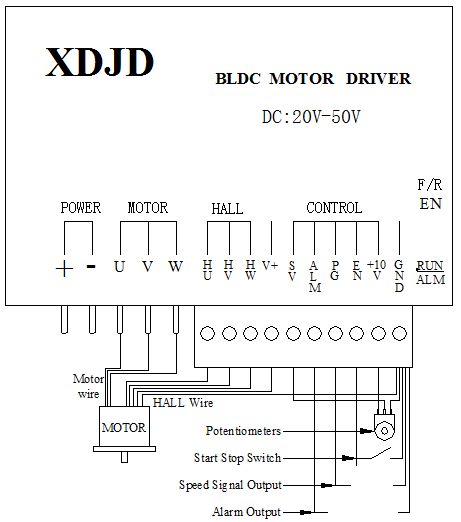 connection mode for adjust speedwith Potentiometers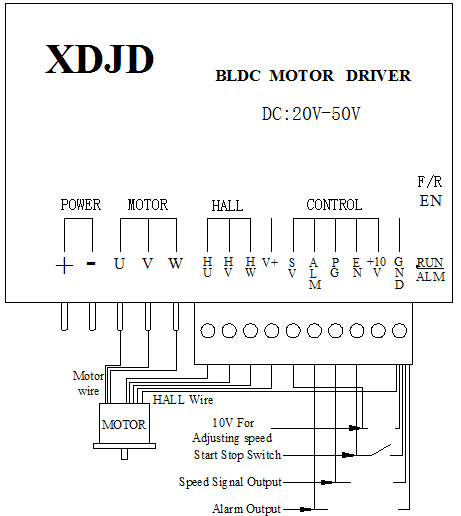 connection mode for adjust speed with external 10Vconnecting terminal六.Dimension96mm（long）*68mm（wide）*36mm（high）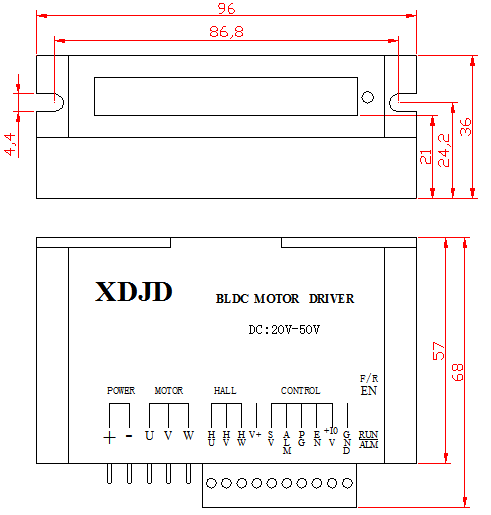 Note：Try running the motor low speed first,then increase the speed and load gradually after there is no problem；If the motor fever soon and feel very hot about tens of seconds to one or two minutes，stop the motor，then check the cause of the problem. ParameterdefinitionRated voltage20-50VDCRated currentWS55-180：8AWS55-220：10ALimited currentWS55-180：10AWS55-220：12AMaximum speedOver 20000RPMSpeed controlTwo ways：1.Regulation resistance；2.External voltage：10VDC；Note：Two methods cannot be used simultaneously Speed signal outputPG signal：This port and the ground have a 5V speed pulse outputP(Hz):output frequency N:motor pole numberF(RPM):Round per minuterThen F=2*P/N*60Alarm outputAL signal：This port and the ground have a 5V alarm output outputForward or reverse rotation It can change the direction of rotation of MOTOR to Stir the Side switch F/RPositive inversionStartup or  ShutdownTwo ways：1.Stir the Side switch EN；2.Turn on or turn off  the external switchNote：Only one can be used at the same time, one of the switches is turned off, and the other is valid Speed adjust Two waysTwist external potentiometer or  the Side potentiometer。Adjust external simulative voltageNote：Only one can be used at the same time, the other one is Adjusted to zero this timeLocked-rotor protectionThe motor will be shutdown When the motor is locked，and Restart after power open againPower lightGreen LED：The led is on once power on operation condition lightRed  LED：The led flash one times continuas When the device is suspended。Insulation resistance>100MΩ at normal temperature and pressure insulation strength 0.5KV，1 minute at normal temperature and pressureParameterdefinitiondefinition storage temperature -20℃～ +65℃-20℃～ +65℃Working and storage environmentenvironmentAvoid direct contact with dust, fumes and corrosive gases Working and storage environmenttemperature0-45℃Working and storage environmenthumidity< 80%，No frost, frost freeWorking and storage environmentVibrating5.9m/S² MAXstorage humidity 0~95%RH0~95%RHDimension96mm（long）*67mm（wide）*37mm（high)96mm（long）*67mm（wide）*37mm（high)Weight Approximate 195g Approximate 195gParameter character definitionControlSVSpeed control potentiometer terminal connection position；External 10V positive connection position；ControlALMAlarm signal interface, the other end connect the GNDControlPGSpeed signal interface， the other end connect the GNDControlENStart and stop switch interface ，the other end connect the GNDControl+10VProvide power for control，the Current is very smallControlGNDGNDControlEN（side）Stir the switch to turn on or turn off the motor；Note：Only one “EN”can be used at the same time, one of the switches is turned off, and the other is validControlF/R（side）Stir the switch to control Control motor forward and reverse HALLHU、HV、HW、V+HALL signal and HALL power；Note：To correct the corresponding controller and terminal of the motor line is connected correctly, wrong connection will cause the motor to work abnormal, wrong or even damage the power supply controller and motor. V+ can't be used for other purposes.MOTORU、V、WConnect the MotorPower+Positive power Power-GNDindicator lampRUN/ALM1.Green LED：The led is on once power on2.Red LED：The led flash two times continuas when the motor is not suspended，and the led flash other different times when there is failure。